Bishopton Long Term KS4 Curriculum Overview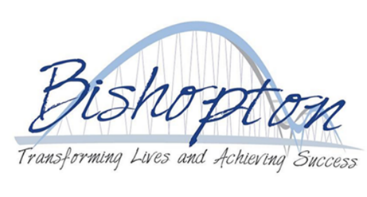 Bishopton Long Term KS4 Curriculum OverviewBishopton Long Term KS4 Curriculum OverviewBishopton Long Term KS4 Curriculum OverviewBishopton Long Term KS4 Curriculum OverviewBishopton Long Term KS4 Curriculum OverviewBishopton Long Term KS4 Curriculum OverviewBishopton Long Term KS4 Curriculum OverviewSubject:Subject:KS4 – NFCE Level ½ Technical Award in Health and Fitness(2 year course)KS4 – NFCE Level ½ Technical Award in Health and Fitness(2 year course)Teacher JOSHUA SIMPSONJOSHUA SIMPSONJOSHUA SIMPSONYear 10TERMAutumn 1Week 1 – Week 8Autumn 2Week 9 – Week 15Spring 1Week 16 – Week 21Spring 2Week 22 – Week 27Summer 1Week 28 – Week 32Summer 2 Week 33 – Week 39Year 10WHAT ARE WE LEARNING ABOUT?Understanding the Structure and function of body systems and how they apply to health and fitness: Skeletal System: Structure of skeleton Functions of skeletal systemTypes of bones Types of joints Joint Actions Structure of a synovial joint (Knee)Structure of the spine and postureUnderstanding the Structure and function of body systems and how they apply to health and fitness:1.2: Muscular System: Types of muscle Structure of the muscular system Muscle Movement and contraction Muscle Fibre Types 1.3: Respiratory System: Structure of respiratory system Functions of respiratory systemLung volumes Understanding the Structure and function of body systems and how they apply to health and fitness:1.4: Cardiovascular System: Structure and function of blood vesselsStructure of the heart Cardiac Cycle Cardiovascular measurements 1.5: Energy Systems Aerobic and Anaerobic systems Understanding the effects of Health and Fitness activities on the body: 2.1: Effects of Health and Fitness activities on the Body: Short-term effects of health and fitness activities Long-term effects of health and fitness activities 3.1: Health and Fitness: Components of healthRelationship between health and fitness3.2: Components of Fitness:Health-related fitnessSkill-related fitness Understanding the effects of Health and Fitness activities on the body:4.1: Principles of Training: Principles of trainingPrinciples of FITT5.1: Recap of UNIT: Independent assessment (exam practice papers) Group assessmentsUnderstanding the Impact of Lifestyles on Health and Fitness: 1.1: Lifestyle Factors: Activity levels Diet Rest and Recovery Recreational drugs and other factors Understanding how to Test and Develop Components of Fitness: 2.1: Fitness Testing: Health-related fitness Skill-related fitness Using Data Year 10THEMEPOWER AND CONFLICTCOMMUNITYOUR FANTASTIC WORLDHEALTH, RELATIONSHIPS & WELLBEINGATTITUDES AND BELIEFSEXPLORATIONYear 10CASTLETOLERANCELOVECREATIVITYENJOYMENTSELF-BELIEFASPIRATIONSYear 10ASSESSMENT OBJECTIVESTasks from PowerPoints Independent questions Exam related questions Group activities Tasks from PowerPoints Independent questions Exam related questions Group activities Tasks from PowerPoints Independent questions Exam related questions Group activities Tasks from PowerPoints Independent questions Exam related questions Group activities Tasks from PowerPoints Independent questions Exam related questions Group activities Tasks from PowerPointsIndependent questionsExam related questionsGroup activitiesYear 10PATHWAY/POST 16Year 11TERMAutumn 1Week 1 – Week 8Autumn 2Week 9 – Week 15Spring 1Week 16 – Week 21Spring 2Week 22 – Week 27Summer 1Week 28 – Week 32Summer 2Week 33 – Week 39Year 11WHAT ARE WE LEARNING ABOUT?Understanding how to Test and Develop Components of Fitness:2.2: Training Methods: Interval Training Circuit Training Fartlek Training Continuous Training Resistance and Body Weight Training Cross Training Energy Demand and intensity Understand how to apply health and Fitness Analyses and Set Goals: 3.1: Health and Fitness Analysis and Goal Setting: Health and fitness analysis toolsGoals Setting Understand the structure of a health and fitness programme:4.1: Structure of Health and Fitness Programme: Health and fitness programmeThe session Card Warm up/Cool Down Main Activity Section Health and Safety Year 11THEMEPOWER AND CONFLICTCOMMUNITYOUR FANTASTIC WORLDHEALTH, RELATIONSHIPS & WELLBEINGATTITUDES AND BELIEFSYear 11CASTLETOLERANCELOVECREATIVITYENJOYMENTSELF-BELIEFYear 11ASSESSMENT OBJECTIVES•	Tasks from PowerPoints •	Independent questions •	Exam related questions •	Group activities Tasks from PowerPoints Independent questions Exam related questions Group activities Tasks from PowerPoints Independent questions Exam related questions Group activities Tasks from PowerPoints Independent questions Exam related questions Group activities Tasks from PowerPoints Independent questions Exam related questions Group activities Year 11PATHWAY/POST 16The core aims of the Key Stage 4 Core PE Curriculum are to encourage learners to: Develop fluent knowledge, skills and understanding of different sports and activities within sport. Provide curriculum links between other subjects (science, cooking) and BTEC sports course work. Promote livening a healthy lifestyle and engaging in regular exercise which will tackle obesity and general health related diseases in teenagers and young adults.  Inspire pupils to seek further education or a career in the sports industry. 